Here’s Looking at You:  Eye Health Tips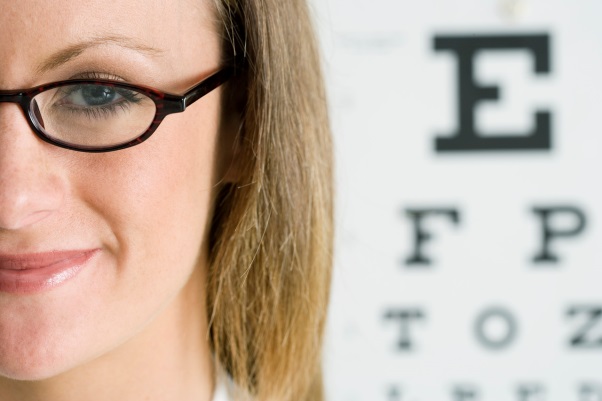 NewsTalk 1150 invites you to join us in airing a series of eye health tipsdesigned to help our listeners protect their vision and see their best!  Topics include the importance of sleep, workplace safety,ways to avoid eyestrain, and more.YES!  We accept the _______________ Plan at $_____, billed $____/mo.BUSINESS: ______________________  ADDRESS: ______________________AUTHORIZED BY: ______________________DATE: _______  REP: _______